  Academic Calendar 2020/21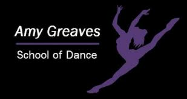   Academic Calendar 2020/21  Academic Calendar 2020/21  Academic Calendar 2020/21  Academic Calendar 2020/21  Academic Calendar 2020/21  Academic Calendar 2020/21  Academic Calendar 2020/21  Academic Calendar 2020/21  Academic Calendar 2020/21  Academic Calendar 2020/21  Academic Calendar 2020/21  Academic Calendar 2020/21  Academic Calendar 2020/21  Academic Calendar 2020/21  Academic Calendar 2020/21  Academic Calendar 2020/21  Academic Calendar 2020/21  Academic Calendar 2020/21  Academic Calendar 2020/21  Academic Calendar 2020/21  Academic Calendar 2020/21  Academic Calendar 2020/21  Academic Calendar 2020/21  Academic Calendar 2020/21  Academic Calendar 2020/21  Academic Calendar 2020/21  Academic Calendar 2020/21  Academic Calendar 2020/21  Academic Calendar 2020/21  Academic Calendar 2020/21  Academic Calendar 2020/21  Academic Calendar 2020/21  Academic Calendar 2020/21  Academic Calendar 2020/21  Academic Calendar 2020/21  Academic Calendar 2020/21  Academic Calendar 2020/21  Academic Calendar 2020/212020202020202020202020202020202020202020202020202020202020202020202120212021202120212021202120212021202120212021202120212021202120212021202120212021202120212021202120212021202120212021202120212021SeptemberSeptemberSeptemberSeptemberOctoberOctoberOctoberOctoberNovemberNovemberNovemberNovemberDecemberDecemberDecemberDecemberJanuaryJanuaryJanuaryJanuaryFebruaryFebruaryFebruaryFebruaryMarchMarchMarchMarchAprilAprilAprilAprilMayMayMayMayJuneJuneJuneJuneJuneJulyJulyJulyJulyAugustAugustAugustAugust1Tu1Th1Su1Tu1FrNew Year's DayNew Year's Day1Mo51Mo91Th1Sa1Tu1Th1Su2We2Fr2Mo452We2Sa2Tu2Tu2FrGood FridayGood Friday2Su2We2Fr2Mo313Th3Sa3Tu3Th3Su3We3We3Sa3MoEarly May Bank H.183Th3Sa3Tu4Fr4Su4We4Fr4Mo14Th4Th4Su4Tu4Fr4Su4We5Sa5Mo415Th5Sa5Tu5Fr5Fr5MoEaster Monday145We5Sa5Mo275Th6Su6Tu6Fr6Su6We6Sa6Sa6Tu6Th6Su6Tu6Fr7Mo377We7Sa7Mo507Th7Su7Su7We7Fr7Mo237We7Sa8Tu8Th8Su8Tu8Fr8Mo68Mo108Th8Sa8Tu8Th8Su9We9Fr9Mo469We9Sa9Tu9Tu9Fr9Su9We9Fr9Mo3210Th10Sa10Tu10Th10Su10We10We10Sa10Mo1910Th10Sa10Tu11Fr11Su11We11Fr11Mo211Th11Th11Su11Tu11Fr11Su11We12Sa12Mo4212Th12Sa12Tu12Fr12Fr12Mo1512We12Sa12Mo2812Th13Su13Tu13Fr13Su13We13Sa13Sa13Tu13Th13Su13Tu13Fr14Mo3814We14Sa14Mo5114Th14Su14Su14We14Fr14Mo2414We14Sa15Tu15Th15Su15Tu15Fr15Mo715Mo1115Th15Sa15Tu15Th15Su16We16Fr16Mo4716We16Sa16Tu16Tu16Fr16Su16We16Fr16Mo3317Th17Sa17Tu17Th17Su17We17We17Sa17Mo2017Th17Sa17Tu18Fr18Su18We18Fr18Mo318Th18Th18Su18Tu18Fr18SuEnd of year picnic End of year picnic 18We19Sa19Mo4319Th19Sa19Tu19Fr19Fr19Mo1619We19Sa19Mo2919Th20Su20Tu20Fr20Su20We20Sa20Sa20Tu20Th20Su20Tu20Fr21Mo3921We21Sa21Mo5221Th21Su21Su21We21Fr21Mo2521We21Sa22Tu22Th22Su22Tu22Fr22Mo822Mo1222Th22Sa22Tu22Th22Su23We23Fr23Mo4823We23Sa23Tu23Tu23Fr23Su23We23Fr23Mo3424Th24Sa24Tu24Th24Su24We24We24Sa24Mo2124Th24Sa24Tu25Fr25Su25We25FrChristmas DayChristmas Day25Mo425Th25Th25Su25Tu25Fr25Su25We26Sa26Mo4426Th26SaBoxing DayBoxing Day26Tu26Fr26Fr26Mo1726We26Sa26Mo3026Th27Su27Tu27Fr27Su27We27Sa27Sa27Tu27Th27Su27Tu27Fr28Mo4028We28Sa28MoSubsti-
tute day5328Th28Su28Su28We28Fr28Mo2628We28Sa29Tu29Th29Su29Tu29Fr29Mo1329Th29Sa29Tu29Th29Su30We30Fr30Mo4930We30Sa30Tu30Fr30Su30We30Fr30MoAugust Bk. Hol.3531Sa31Th31Su31We31MoSpring Bank H.2231Sa31Tu© Calendarpedia®   www.calendarpedia.co.uk© Calendarpedia®   www.calendarpedia.co.uk© Calendarpedia®   www.calendarpedia.co.uk© Calendarpedia®   www.calendarpedia.co.uk© Calendarpedia®   www.calendarpedia.co.uk© Calendarpedia®   www.calendarpedia.co.uk© Calendarpedia®   www.calendarpedia.co.uk© Calendarpedia®   www.calendarpedia.co.uk© Calendarpedia®   www.calendarpedia.co.uk© Calendarpedia®   www.calendarpedia.co.uk© Calendarpedia®   www.calendarpedia.co.uk© Calendarpedia®   www.calendarpedia.co.uk© Calendarpedia®   www.calendarpedia.co.uk© Calendarpedia®   www.calendarpedia.co.uk© Calendarpedia®   www.calendarpedia.co.uk© Calendarpedia®   www.calendarpedia.co.uk© Calendarpedia®   www.calendarpedia.co.uk© Calendarpedia®   www.calendarpedia.co.uk© Calendarpedia®   www.calendarpedia.co.uk© Calendarpedia®   www.calendarpedia.co.uk© Calendarpedia®   www.calendarpedia.co.uk© Calendarpedia®   www.calendarpedia.co.uk© Calendarpedia®   www.calendarpedia.co.uk© Calendarpedia®   www.calendarpedia.co.ukData provided 'as is' without warrantyData provided 'as is' without warrantyData provided 'as is' without warrantyData provided 'as is' without warrantyData provided 'as is' without warrantyData provided 'as is' without warrantyData provided 'as is' without warrantyData provided 'as is' without warrantyData provided 'as is' without warrantyData provided 'as is' without warrantyData provided 'as is' without warrantyData provided 'as is' without warrantyData provided 'as is' without warrantyData provided 'as is' without warrantyData provided 'as is' without warrantyData provided 'as is' without warrantyData provided 'as is' without warrantyData provided 'as is' without warrantyData provided 'as is' without warrantyData provided 'as is' without warrantyData provided 'as is' without warrantyData provided 'as is' without warrantyData provided 'as is' without warrantyData provided 'as is' without warrantyData provided 'as is' without warranty